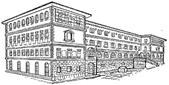 SREDNJA ŠKOLA ZVANE ČRNJE Carduccijeva ulica 20, 52210 Rovinjured@ss-zcrnje-rovinj.skole.hrTajništvo tel. 052/830-154Računovodstvo tel:  052/840-126KLASA: 400-02/19-01/03URBROJ: 2171-08-01-19-01Rovinj, 17.12.2019.      FINANCIJSKI  PLAN               SREDNJE ŠKOLE ZVANE ČRNJE ROVINJ ZA 2020.GODINUOPĆI DIO FINANCIJSKOG PLANA ZA 2020. GODINUČlanak 1.Financijski plan Srednje škole Zvane Črnje Rovinj za 2020. godinu sastoji se od Računa prihoda i rashoda kako slijedi:Članak 2.Prihodi i primici po skupinama, podskupinama, odjeljku, te izdaci po skupinama računa i podskupinama utvrđuju se u računu prihoda i rashoda financijskog plana Srednje škole Zvane Črnje Rovinj kako slijedi:OPĆI DIO FINANCIJSKOG PLANA ZA 2020. GODINUM.P.	  			Predsjednik Školskog  odbora:                                                                                                                      	                         Željko Balog, prof.POSEBNI DIO FINANCIJSKOG PLANA ZA 2020. GODINUČlanak 3.Rashodi i izdaci u financijsko planu Srednje škole Zvane Črnje Rovinj za 2020. godinu u iznosu od 8.766.816,86 kuna iskazani prema programskoj, ekonomskoj i funkcijskoj klasifikaciji raspoređuju se u posebnom dijelu financijskog plana kako slijedi:Šifra izvora:1 Prihodi iz državnog proračuna (MZO, MINT)2 Prihodi iz proračuna Istarske županije3 Prihodi iz proračuna- Grad Rovinj4 AMPEU5 Ostale institucije za srednje škole izvan sustava općeg proračuna (HZZ, sportska zajednica i sl.)6 Donacije za srednje škole 7 Vlastiti prihodi srednjih škola U Rovinju, 17.12.2019. godine     M.P.                            		 Predsjednik Školskog  odbora:                                                                                                                                          		           Željko Balog, prof.RAČUN PRIHODA I RASHODAPLAN 2020.Projekcija za
2021. Indeks
100,00Projekcija za
2022. Indeks
100,00PRIHODI POSLOVANJA8.766.816,868.766.816,868.766.816,86Preneseni višak 2019.0,000,000,00UKUPNO PRIHODI8.766.816,868.766.816,868.766.816,86RASHODI POSLOVANJA865.107,24865.107,24865.107,24RASHODI ZA NABAVU NEFINANCIJSKE IMOVINE115.738,62115.738,62115.738,62UKUPNO RASHODI8.766.816,868.766.816,868.766.816,86RAZLIKA (VIŠAK+/MANJAK-)0,000,000,00Račnski 
planPRIHODIPlan 2020.Projekcija za
2021. Indeks
100,00Projekcija za
2022.Indeks
100,0063Pomoći iz inozem. i unutar opće države5.884.946,045.884.946,045.884.946,04632Potpore od međunarodnih org. i tijela EU0,00634Pomoći od ostalih subjekata unutar općeg proračuna19.950,00636Prihodi iz proračuna koji nije nadležan5.658.354,40638Tek.pom.iz drž.prorač.-prijenos EU sredstava206.641,6464Prihodi od imovine35.650,0035.650,0035.650,00641Prihodi od financijske imovine50,00642Prihodi od nefinancijske imovine35.600,0065Prihodi po posebnim propisima0,000,000,00652Prihodi po posebnim propisima0,0066Ostali prihodi2.060.036,502.060.036,502.060.036,50661Prihodi od pruženih usluga1.991.561,69663Donacije od pravnih i fizičkih osoba izvan općeg proračna68.474,8167Prihodi iz proračuna786.184,32786.184,32786.184,32671Prihodi iz proračuna za financiranje redovne djelatnosti
proračunskih korisnika786.184,3268Kazne, upravne mjere i ostali prihodi0,000,000,00683Ostali prihodi0,00UKUPNO PRIHODI8.766.816,868.766.816,868.766.816,86Računski 
planRASHODIPlan 2020.Projekcija za
2021. Indeks
100,00Projekcija za
2022. indeks
100,0031Plaće 5.620.526,645.620.526,645.620.526,64311Plaće ()Bruto4.642.800,14312Ostali rashodi za zaposlene182.200,00313Doprinosi na plaće795.526,5032MATERIJALNI RASHODI3.025.551,603.025.551,603.025.551,60321Naknade troškova zaposlenima410.335,49322Rashodi za materijal i energiju291.863,17323Rashodi za usluge2.273.371,15329Ostali nespomenuti rashodi49.981,7934Financijski rashodi5.000,005.000,005.000,00343Ostali financijski rashodi5.000,0042Rashodi za nabavu proizvedene dugotrajne imovine115.738,62115.738,62115.738,62421Građevinski objekti0,00422Postrojenja i oprema106.476,54424Knjige, umjetnička djela i ostalo9.262,08UKUPNO RASHODI8.766.816,868.766.816,868.766.816,86

ŠIFRA IZVORA
    PRIHODA   
 1         2       3        4        5        6       7    

ŠIFRA IZVORA
    PRIHODA   
 1         2       3        4        5        6       7    

ŠIFRA IZVORA
    PRIHODA   
 1         2       3        4        5        6       7    

ŠIFRA IZVORA
    PRIHODA   
 1         2       3        4        5        6       7    

ŠIFRA IZVORA
    PRIHODA   
 1         2       3        4        5        6       7    

ŠIFRA IZVORA
    PRIHODA   
 1         2       3        4        5        6       7    

ŠIFRA IZVORA
    PRIHODA   
 1         2       3        4        5        6       7    Program/ 
Projekt/
AktivnostŠifra IŽŠifra - vlastitakontoNazivPlan 2020.Projekcija za 2021. index 
100Projekcija za 2022. index 
1001234567Glavni programE21E21SREDNJEŠKOLSKO OBRAZOVANJE8.766.816,868.766.816,868.766.816,861Program2100Redovna djelatnost srednjih škola - plaće djelatnika5.563.885,005.563.885,005.563.885,001AktivnostA21001Plaće za redovan rad MZO5.563.885,005.563.885,005.563.885,001Izvor5308253082Ministarstvo znanosti i obrazovanja - MZO131Plaće 5.563.885,005.563.885,005.563.885,001311Plaće za redovan rad 4.597.185,001312Ostali rashodi za zaposlene178.700,001313Doprinosi na plaće788.000,002Program22012201Redovna djelatnost srednjih škola - minimalni standard730.011,59730.011,59730.011,592AktivnostA220101A220101Materijalni rashodi SŠ po kriterijima 248.978,76248.978,76248.978,762Izvor4800748007Istarska županija- decentralizirana sredstva za srednje škole232Materijalni rashodi243.978,76243.978,76243.978,762321Naknade troškova zaposlenima86.500,002322Rashodi za materijal i energiju81.000,002323Rashodi za usluge65.688,002329Ostali nespomenuti rashodi10.790,76234Financijski rashodi5.000,005.000,005.000,002343Ostali financijski rashodi5.000,002AktivnostA220102A220102Materijalni rashodi SŠ po stvarnom trošku481.032,83481.032,83481.032,832Izvor4800748007Istarska županija- decentralizirana sredstva za srednje škole232Materijalni rashodi481.032,83481.032,83481.032,832321Naknade troškova zaposlenima219.386,832322Rashodi za materijal i energiju150.613,172323Rashodi za usluge103.000,002329Ost.nespom. Rashodi poslovanja8.032,831234567Program23012301Programi obrazovanja iznad standarda2.386.193,662.386.193,662.386.193,6625AktivnostA230102A230102Županijska natjecanja u srednjim školama7.050,007.050,007.050,002Izvor1100111001Istarska županija - nenamjenski prihodi i primici231Rashodi za zaposlene0,000,000,002311Plaće (bruto)0,002313Doprinosi na plaće0,00232Materijalni rashodi3.800,003.800,003.800,002321Naknade troškova zaposlenima0,002322Rashodi za materijal i energiju0,002323Rashodi za usluge3.800,0055840058400Ostale institucije za srednje škole532Materijalni rashodi3.250,003.250,003.250,005323Rashodi za usluge3.250,002AktivnostA230104A230104Pomoćnici u nastavi56.641,6456.641,6456.641,642Izvor1100111001Istarska županija - nenamjenski prihodi i primici231Rashodi a zaposlene56.641,6456.641,6456.641,642311Plaće (bruto)45.615,142312Ostali rashodi za zaposlene3.500,002313Doprinosi na plaće7.526,50232Materijalni rashodi0,000,000,002323Rashodi za usluge0,00236AktivnostA230135A230135Školsko sportsko natjecanje90.000,0090.000,0090.000,002Izvor1100111001Istarska županija - nenamjenski prihodi i primici232Materijalni rashodi11.158,2011.158,2011.158,202329Ost.nespom.rashodi poslovanja11.158,203Izvor5537455374Grad Rovinj332Materijalni rashodi25.000,0025.000,0025.000,003321Naknade troškova zaposlenima0,003323Rashodi za usluge25.000,006Izvor62400062400Donacije za srednje škole632Materijalni rashodi53.841,8053.841,8053.841,806321Naknade troškova zaposlenima10.000,006323Rashodi za usluge43.841,8036AktivnostA230138Smotre, radionice i manifestacije7.900,007.900,007.900,003Izvor5537455374Grad Rovinj332Materijalni rashodi1.700,001.700,001.700,003322Rashodi za materijal i energiju1.700,006Izvor6240062400Donacije za srednje škole632Materijalni rashodi6.200,006.200,006.200,006321Naknade troškova zaposlenima6.200,0036AktivnostA230139A230139Maturalne zabave 11.500,0011.500,0011.500,003Izvor5537455374Grad Rovinj332Materijalni rashodi4.000,004.000,004.000,003323Rashodi za usluge4.000,006Izvor6240062400Donacije za srednje škole632Materijalni rashodi7.500,007.500,007.500,006323Rashodi za usluge7.500,0037AktivnostA230144A230144Štampanje godišnjaka3.741,673.741,673.741,673Izvor5537455374Grad Rovinj332Materijalni rashodi0,000,000,003323Rashodi za usluge0,007Izvor3240032400Vlastiti izvori i donacije subjekata izvan proračuna732Materijalni rashodi3.741,673.741,673.741,677323Rashodi za usluge3.741,6736AktivnostA230155A230155Studijska putovanja17.798,6617.798,6617.798,663Izvor5537455374Grad Rovinj332Materijalni rashodi3.507,323.507,323.507,323321Naknade troškova zaposlenima3.507,326Izvor6240062400Donacije za srednje škole632Materijalni rashodi14.291,3414.291,3414.291,346321Naknade troškova zaposlenima14.291,347AktivnostA230165A230165Učenički servis 1.991.561,691.991.561,691.991.561,697Izvor3240032400Vlastiti izvori i donacije subjekata izvan proračuna732Materijalni rashodi1.944.085,151.944.085,151.944.085,157322Rashodi za materijal i energiju10.000,007323Rashodi za usluge1.934.085,15742Rashodi za nabavu proizvedene dugotrajne imovine47.476,5447.476,5447.476,547422Postrojenja i oprema47.476,544AktivnostA230168A230168Erasmus+  150.000,00150.000,00150.000,004Izvor5308353083Agencija za mobilnost i programe EU432Materijalni rashodi150.000,00150.000,00150.000,004321Naknade troškova zaposlenima70.000,004322Rashodi za materijal i energiju10.000,004323Rashodi za usluge50.000,004329Ost.nespom.rashodi poslovanja20.000,005AktivnostA230171A230171Školsko sportsko društvo - Mladost13.000,0013.000,0013.000,005Izvor5840058400Ostale institucije za srednje škole532Materijalni rashodi13.000,0013.000,0013.000,005322Rashodi za materijal i energiju13.000,002AktivnostA230184A230184Zavičajna nastava 10.000,0010.000,0010.000,002Izvor110011101Nenamjenski prihodi i primici IŽ232Materijalni rashodi3.000,003.000,003.000,002321Naknade troškova zaposlenima450,002322Rashodi za materijal i energiju1.300,002323Rashodi za usluge1.250,00242Rashodi za nabavu proizvedene dugotrajne imovine7.000,007.000,007.000,002422Postrojenja i oprema7.000,001AktivnostA230204A230204Provedba kurikuluma27.000,0027.000,0027.000,001Izvor5308253082Ministarstvo znanosti i obrazovanja - MZO132Materijalni rashodi20.000,0020.000,0020.000,001322Rashodi za materijal i energiju20.000,00142Rashodi za nabavu proizvedene dugotrajne imovine7.000,007.000,007.000,001422Postrojenja i oprema7.000,002Program24022402Investicijsko održavanje srednjih škola 28.214,5328.214,5328.214,532AktivnostA240201A240201Investicijsko održavanje SŠ minimalni standard28.214,5328.214,5328.214,532Izvor1100111001Nenamjenski izvori i primici232Materijalni rashodi28.214,5328.214,5328.214,532323Rashodi za usluge28.214,532Program24042404Kapitalna ulaganja u srednje škole0,000,000,002ProjektK240490K240490Nepredviđeni, dodatni izvanredni radovi0,000,000,002Izvor4800848008Decentralizirana sredstva za kapitalno za srednje škole242Rashodi za nabavu neproizvedene dugotrajne imovine0,000,000,002421Građevinski objekti0,001237Program24062406Opremanje u srednjim školama58.512,0858.512,0858.512,0837ProjektK240601K240601Školski namještaj i oprema49.250,0049.250,0049.250,007Izvor3240032400Vlastiti prihodi srednjih škola732Materijalni rashodi4.250,004.250,004.250,007322Rashodi za materijal i energiju4.250,007323Rashodi za usluge0,00742Rashodi za nabavu proizvedene dugotrajne imovine15.000,0015.000,0015.000,007422Postrojenja i oprema15.000,003Izvor5537455374Grad Rovinj za proračunske korisnike342Rashodi za nabavu proizvedene dugotrajne imovine30.000,0030.000,0030.000,003422Postrojenja i oprema30.000,00127ProjektK240601K240602Opremanje biblioteke9.262,089.262,089.262,082Izvor1100111001Nenamjenski izvori i primici242Rashodi za nabavu proizvedene dugotrajne imovine3.000,003.000,003.000,002424Rashodi za nabavu knjiga, umjetničkih djela i ostalo3.000,001Izvor5208052080Ministarstvo znanosti, obrazovanja i sporta - MZO142Rashodi za nabavu proizvedene dugotrajne imovine3.262,083.262,083.262,081424Rashodi za nabavu knjiga, umjetničkih djela i ostalo3.262,087Izvor3240032400Vlastiti prihodi srednjih škola742Rashodi za nabavu proizvedene dugotrajne imovine3.000,003.000,003.000,007424Rashodi za nabavu knjiga, umjetničkih djela i ostalo3.000,007ProjektK240601K240603Opremanje informatičkog kabineta srednjih škola0,000,000,007Izvor3240032400Vlastiti prihodi srednjih škola732Materijalni rashodi -učenički servis, plaće0,000,000,007323Rashodi za usluge0,00742Rashodi za nabavu proizvedene dugotrajne imovine0,000,000,007422Postrojenja i oprema0,001234567UKUPNO8.766.816,868.766.816,868.766.816,86